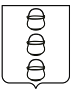 ГЛАВА
ГОРОДСКОГО ОКРУГА КОТЕЛЬНИКИ
МОСКОВСКОЙ ОБЛАСТИПОСТАНОВЛЕНИЕ28.03.2022 № 280 – ПГО внесении изменений в постановление главы городского округа Котельники Московской области от 20.09.2019 № 667-ПГ «Об утверждении муниципальной программы «Цифровое муниципальное образование»» и досрочном завершении реализации муниципальной программы городского округа Котельники Московской области «Цифровой городской округ Котельники»на 2018-2022 годыРуководствуясь статьей 179 Бюджетного кодекса Российской Федерации, Федеральным законом от 06.10.2003 № 131-ФЗ «Об общих принципах организации местного самоуправления в Российской Федерации»                           и постановлением главы городского округа Котельники Московской области        от 24.12.2021 № 1351-ПГ «Об утверждении Порядка разработки и реализации муниципальных программ городского округа Котельники Московской области» постановляю:1. Внести в муниципальную программу городского округа Котельники «Цифровое муниципальное образование», утвержденную постановлением главы городского округа Котельники Московской области от 20.09.2019 № 667-ПГ                  «Об утверждении муниципальной программы «Цифровое муниципальное образование» и досрочном завершении реализации муниципальной программы городского округа Котельники Московской области «Цифровой городской округ Котельники» на 2018-2022» (далее – постановление) (с изменениями, внесенными постановлениями главы городского округа Котельники Московской области                  от 28.01.2020 № 41-ПГ, от 10.03.2020 № 144-ПГ, от 19.05.2020 № 332-ПГ,                    от 28.08.2020 № 612-ПГ, от 29.09.2020 № 730-ПГ, от 12.10.2020 № 780-ПГ,                    от 16.12.2020 № 1021-ПГ, от 23.12.2020 № 1113-ПГ, от 28.01.2021 № 36-ПГ,                  от 24.03.2021 № 235-ПГ, от 08.07.2021 № 608-ПГ, от 11.08.2021 № 712-ПГ,                     от 29.09.2021 № 909-ПГ, от 29.10.2021 № 1076-ПГ, от 21.12.2021 № 1289-ПГ,                   от 28.12.2021 № 1374-ПГ, от 31.01.2022 № 77-ПГ), следующие изменения:1.1. Паспорт муниципальной программы «Цифровое муниципальное образование» изложить в следующей редакции (Приложение 1 к настоящему постановлению).1.2. Приложение 2 к муниципальной программе «Цифровое муниципальное образование» муниципальную подпрограмму 2 «Развитие информационной                   и технологической инфраструктуры экосистемы цифровой экономики муниципального образования Московской области» изложить в следующей редакции (Приложение 2 к настоящему постановлению).2. Отделу информационного обеспечения управления внутренней политики муниципального казенного учреждения «Развитие Котельники» обеспечить официальное опубликование настоящего постановления на Интернет - портале городского округа Котельники Московской области в сети интернет.3. Назначить ответственного за исполнение настоящего постановления начальника административного управления администрации городского округа Котельники Московской области Незнаеву М.В.4. Контроль за исполнение настоящего постановления возложить                            на заместителя главы администрации городского округа Котельники Московской области Мокшину С.В.Глава городского округаКотельники Московской области						    С.А. ЖигалкинПриложение 1к постановлению главы городского округаКотельники Московской областиот 28.03.2022 № 280 – ПГПаспорт муниципальной программы «Цифровое муниципальное образование»Приложение 2 к муниципальной программе «Цифровое муниципальное образование»МУНИЦИПАЛЬНАЯ ПОДПРОГРАММА«Развитие информационной и технологической инфраструктуры экосистемы цифровой экономики
муниципального образования Московской области»Паспорт муниципальной подпрограммыОписание задач подпрограммыОписание основных мероприятий муниципальной подпрограммыОсновные мероприятия Подпрограммы соответствуют национальным приоритетам использования информационных технологий в деятельности государственных и муниципальных органов и организаций.В рамках Подпрограммы реализуются мероприятия по развитию следующих направлений:1) Информационная инфраструктура;2) Информационная безопасность;3) Цифровое государственное управление;4) Цифровая образовательная среда;5) Цифровая культура.В рамках основного мероприятия «Информационная инфраструктура» предусматривается оснащение рабочих мест работников ОМСУ муниципального образования Московской области современным компьютерным и сетевым оборудованием, организационной техникой, а также их подключение к локальным вычислительным сетям (при необходимости) в соответствии с едиными стандартами, требованиями и нормами обеспечения, техническое обслуживание и работоспособность уже имеющегося оборудования, подключение ОМСУ муниципального образования Московской области, включая организации и учреждения, находящихся в их ведении, к единой интегрированной мультисервисной телекоммуникационной сети Правительства Московской области для нужд ОМСУ муниципального образования Московской области, увеличение скорости доступа образовательных учреждений к информационно-телекоммуникационной сети Интернет до единого рекомендуемого уровня (в рамках федерального проекта), обеспечение жителей городских округов и муниципальных районов, городских и сельских населенных пунктов возможностью пользования услугами проводного и мобильного доступа в информационно-телекоммуникационную сеть Интернет на скорости не менее 1 Мбит/с, предоставляемыми не менее чем 2 операторами связи.В рамках основного мероприятия «Информационная безопасность» предусматривается приобретение услуг по защите информации и аттестации на соответствие требованиям по безопасности информации информационных систем (декларации о соответствии требованиям по безопасности персональных данных), приобретение, установка и настройка средств защиты информации, в том числе криптографических (шифровальных) средств защиты информации, приобретение антивирусного программного обеспечения, а также средств электронной подписи работникам ОМСУ муниципального образования Московской области в соответствии с установленными требованиями.В рамках основного мероприятия «Цифровое государственное управление» предусматривается оснащение рабочих мест работников ОМСУ муниципального образования Московской области локальными прикладными программными продуктами, общесистемным и прикладным программным обеспечением, решение задач, связанных с управлением бюджетным процессом, финансами, в том числе централизованного ведения бухгалтерского учета и отчетности, с управлением кадрами, имуществом, закупками и проведением различных видов торгов, с организацией электронного документооборота и делопроизводства, мониторингом социально-экономического развития Московской области, с развитием портала государственных и муниципальных услуг (функций) Московской области, с увеличением количества доступных на нем информационно-справочных сервисов для населения, количества государственных и муниципальных услуг, оказываемых в электронном виде, с развитием системы электронного взаимодействия региональных ведомств с ОМСУ муниципального образования Московской области, а также находящимися в их ведении организациями и учреждениями при оказании соответствующих услуг, обеспечение возможности записи через сеть Интернет на конкретное время приема в ОМСУ муниципального образования Московской области для получения услуг, оплаты через сеть Интернет основных пошлин, штрафов и сборов.В рамках федерального проекта «Цифровая образовательная среда» планируется выравнивание уровня оснащения школ современным компьютерным оборудованием (включая сервера, ноутбуки), многофункциональными устройствами, средствами работы с цифровым образовательным контентом (телевизор с функцией Smart TV, проектор или интерактивный комплекс с вычислительным блоком и мобильным креплением), средствами для видеонаблюдения и обеспечения дистанционного обучения.В рамках основного мероприятия «Цифровая культура» планируется подключение, а также увеличение скорости доступа учреждений культуры к информационно-телекоммуникационной сети Интернет.  Характеристика проблем, решаемых посредством мероприятий.Проведенный анализ существующей информационно-коммуникационной системы ОМСУ муниципального образования Московской области выявил следующие недостатки:- износ (как физический, так и моральный) аппаратных средств (персональные компьютеры, оргтехника);- существенное информационное неравенство - различия в степени использования ИКТ ОМСУ муниципального образования Московской области, областными и федеральными структурами. Для сглаживания указанного различия необходима реализация проектов по созданию телекоммуникационных сетей, программных комплексов для ОМСУ муниципального образования Московской области и интеграция их в информационно-телекоммуникационную инфраструктуру с порталами предоставления государственных и муниципальных услуг Московской области и Российской Федерации, а также решение вопросов технического обслуживания используемых ими программно-технических средств. Концептуальные направления реформирования, модернизации, преобразования сферы развития информационно-коммуникационных технологий, реализуемых в рамках муниципальной подпрограммыКонцептуальные направления реформирования, модернизации, преобразования сферы развития информационно-коммуникационных технологий, реализуемых в рамках Подпрограммы, обозначены в виде основных мероприятий Подпрограммы, каждое основное мероприятие содержит мероприятия Подпрограммы, направленные на их решения.Планируемые результаты реализации муниципальной подпрограммыМетодика расчета значений планируемых результатов реализации муниципальной подпрограммыПеречень мероприятий муниципальной подпрограммы Взаимосвязь основных мероприятий и показателей муниципальной подпрограммыКоординатор муниципальной программыЗаместитель главы городского округа Котельники Московской области С.В. МокшинаЗаместитель главы городского округа Котельники Московской области С.В. МокшинаЗаместитель главы городского округа Котельники Московской области С.В. МокшинаЗаместитель главы городского округа Котельники Московской области С.В. МокшинаЗаместитель главы городского округа Котельники Московской области С.В. МокшинаЗаместитель главы городского округа Котельники Московской области С.В. МокшинаМуниципальный заказчик муниципальной программыАдминистративное управление администрации городского округа Котельники Московской областиАдминистративное управление администрации городского округа Котельники Московской областиАдминистративное управление администрации городского округа Котельники Московской областиАдминистративное управление администрации городского округа Котельники Московской областиАдминистративное управление администрации городского округа Котельники Московской областиАдминистративное управление администрации городского округа Котельники Московской областиЦели муниципальной программыПовышение эффективности государственного управления, развитие информационного общества в муниципальном образовании Московской области и создание достаточных условий институционального и инфраструктурного характера для создания и (или) развития цифровой экономикиПовышение эффективности государственного управления, развитие информационного общества в муниципальном образовании Московской области и создание достаточных условий институционального и инфраструктурного характера для создания и (или) развития цифровой экономикиПовышение эффективности государственного управления, развитие информационного общества в муниципальном образовании Московской области и создание достаточных условий институционального и инфраструктурного характера для создания и (или) развития цифровой экономикиПовышение эффективности государственного управления, развитие информационного общества в муниципальном образовании Московской области и создание достаточных условий институционального и инфраструктурного характера для создания и (или) развития цифровой экономикиПовышение эффективности государственного управления, развитие информационного общества в муниципальном образовании Московской области и создание достаточных условий институционального и инфраструктурного характера для создания и (или) развития цифровой экономикиПовышение эффективности государственного управления, развитие информационного общества в муниципальном образовании Московской области и создание достаточных условий институционального и инфраструктурного характера для создания и (или) развития цифровой экономикиПеречень подпрограммПодпрограмма 1 «Снижение административных барьеров, повышение качества и доступности предоставления государственных и муниципальных услуг, в том числе на базе многофункциональных центров предоставления государственных и муниципальных услуг»Подпрограмма 2 «Развитие информационной и технологической инфраструктуры экосистемы цифровой экономики муниципального образования Московской области»Подпрограмма 1 «Снижение административных барьеров, повышение качества и доступности предоставления государственных и муниципальных услуг, в том числе на базе многофункциональных центров предоставления государственных и муниципальных услуг»Подпрограмма 2 «Развитие информационной и технологической инфраструктуры экосистемы цифровой экономики муниципального образования Московской области»Подпрограмма 1 «Снижение административных барьеров, повышение качества и доступности предоставления государственных и муниципальных услуг, в том числе на базе многофункциональных центров предоставления государственных и муниципальных услуг»Подпрограмма 2 «Развитие информационной и технологической инфраструктуры экосистемы цифровой экономики муниципального образования Московской области»Подпрограмма 1 «Снижение административных барьеров, повышение качества и доступности предоставления государственных и муниципальных услуг, в том числе на базе многофункциональных центров предоставления государственных и муниципальных услуг»Подпрограмма 2 «Развитие информационной и технологической инфраструктуры экосистемы цифровой экономики муниципального образования Московской области»Подпрограмма 1 «Снижение административных барьеров, повышение качества и доступности предоставления государственных и муниципальных услуг, в том числе на базе многофункциональных центров предоставления государственных и муниципальных услуг»Подпрограмма 2 «Развитие информационной и технологической инфраструктуры экосистемы цифровой экономики муниципального образования Московской области»Подпрограмма 1 «Снижение административных барьеров, повышение качества и доступности предоставления государственных и муниципальных услуг, в том числе на базе многофункциональных центров предоставления государственных и муниципальных услуг»Подпрограмма 2 «Развитие информационной и технологической инфраструктуры экосистемы цифровой экономики муниципального образования Московской области»Источники финансирования муниципальной программы, в том числе по годам:Расходы (тыс. рублей)Расходы (тыс. рублей)Расходы (тыс. рублей)Расходы (тыс. рублей)Расходы (тыс. рублей)Расходы (тыс. рублей)Источники финансирования муниципальной программы, в том числе по годам:Всего2020 год2021 год2022 год2023 год2024 годСредства бюджета Московской области12 571,003 664,001 828,001 987,003 105,001 987,00Средства федерального бюджета6 777,506 777,500000Средства бюджета городского округа 298 423,3155 725,8357 582,4863 705,0060 705,0060 705,00Внебюджетные средства000000Всего, в том числе по годам:317 771,8166 167,3359 410,4865 692,0063 810,0062 692,00Координатор муниципальной подпрограммыЗаместитель главы городского округа Котельники Московской области С.В. МокшинаЗаместитель главы городского округа Котельники Московской области С.В. МокшинаЗаместитель главы городского округа Котельники Московской области С.В. МокшинаЗаместитель главы городского округа Котельники Московской области С.В. МокшинаЗаместитель главы городского округа Котельники Московской области С.В. МокшинаЗаместитель главы городского округа Котельники Московской области С.В. МокшинаМуниципальный заказчик муниципальной подпрограммыАдминистрация городского округа Котельники Московской областиАдминистрация городского округа Котельники Московской областиАдминистрация городского округа Котельники Московской областиАдминистрация городского округа Котельники Московской областиАдминистрация городского округа Котельники Московской областиАдминистрация городского округа Котельники Московской областиЦели муниципальной подпрограммыПовышение эффективности государственного управления, развитие информационного общества в муниципальном образовании Московской области и создание достаточных условий институционального и инфраструктурного характера для создания и  (или) развития цифровой экономики.Повышение эффективности государственного управления, развитие информационного общества в муниципальном образовании Московской области и создание достаточных условий институционального и инфраструктурного характера для создания и  (или) развития цифровой экономики.Повышение эффективности государственного управления, развитие информационного общества в муниципальном образовании Московской области и создание достаточных условий институционального и инфраструктурного характера для создания и  (или) развития цифровой экономики.Повышение эффективности государственного управления, развитие информационного общества в муниципальном образовании Московской области и создание достаточных условий институционального и инфраструктурного характера для создания и  (или) развития цифровой экономики.Повышение эффективности государственного управления, развитие информационного общества в муниципальном образовании Московской области и создание достаточных условий институционального и инфраструктурного характера для создания и  (или) развития цифровой экономики.Повышение эффективности государственного управления, развитие информационного общества в муниципальном образовании Московской области и создание достаточных условий институционального и инфраструктурного характера для создания и  (или) развития цифровой экономики.Источники финансирования муниципальной подпрограммы, в том числе по годам:Расходы (тыс. рублей)Расходы (тыс. рублей)Расходы (тыс. рублей)Расходы (тыс. рублей)Расходы (тыс. рублей)Расходы (тыс. рублей)Источники финансирования муниципальной подпрограммы, в том числе по годам:Всего2020 год2021 год2022 год2023 год2024 годСредства бюджета Московской области3 776,002 658,00001 118,000Средства федерального бюджета6 777,506 777,500000Средства бюджета городского округа 30 130,315 077,834 652,488 000,006 200,006 200,00Внебюджетные средства000000Всего, в том числе по годам:40 683,8114 513,334 652,488 000,007 318,006 200,00№ п/пПоказатели реализации мероприятий муниципальной подпрограммыТип показателяЕдиница измеренияБазовое значение на начало реализации подпрограммы (2019год)Планируемое значение по годам реализацииПланируемое значение по годам реализацииПланируемое значение по годам реализацииПланируемое значение по годам реализацииПланируемое значение по годам реализацииНомер основного мероприятия № п/пПоказатели реализации мероприятий муниципальной подпрограммыТип показателяЕдиница измеренияБазовое значение на начало реализации подпрограммы (2019год)2020 год2021 год2022 год2023 год2024 годНомер основного мероприятия 12345678910111.Доля рабочих мест, обеспеченных необходимым компьютерным оборудованием и услугами связи в соответствии с требованиями нормативных правовых актов Московской областиПриоритетный, отраслевой показательпроцент100100100100100100012.Стоимостная доля закупаемого и (или) арендуемого ОМСУ муниципального образования Московской области отечественного программного обеспеченияПриоритетный показатель, региональный проект "Цифровое государственное управление"процент75757575--013.Увеличение доли защищенных по требованиям безопасности информации информационных систем, используемых ОМСУ муниципального образования Московской области, в соответствии с категорией обрабатываемой информации, а также персональных компьютеров, используемых на рабочих местах работников, обеспеченных антивирусным программным обеспечением с регулярным обновлением соответствующих базПриоритетный, отраслевой показательпроцент97100100100100100024.Доля работников ОМСУ муниципального образования Московской области, обеспеченных средствами электронной подписи в соответствии с установленными требованиямиПриоритетный, отраслевой показательпроцент100100100100100100025.Доля электронного юридически значимого документооборота в органах местного самоуправления и подведомственных им учреждениях в Московской областиПриоритетный, показатель, Указ Президента Российской Федерации от 04.02.2021 № 68, «Цифровая зрелость»процент100100100100100100036.Доля муниципальных (государственных) услуг, предоставленных без нарушения регламентного срока при оказании услуг в электронном виде на региональном портале государственных услугПриоритетный, показатель, Указ Президента Российской Федерации от 04.02.2021 № 68, «Цифровая зрелость»процент989898989898037.Доля обращений за получением муниципальных (государственных) услуг в электронном виде с использованием РПГУ без необходимости личного посещения органов местного самоуправления и МФЦ от общего количества таких услугПриоритетный, показатель, региональный проект « Цифровое государственное управление», Соглашение от 16.12.2020 № 071-2019-D6001-50/2процент---95,595,695,7038.Повторные обращения – Доля обращений, поступивших на портал «Добродел», по которым поступили повторные обращенияПриоритетный, показатель, Рейтинг-45процент303030303030039.Отложенные решения – Доля отложенных решений от числа ответов, предоставленных на портале «Добродел» (два и более раз)12Приоритетный, показатель, Рейтинг-45процент5555550310.Ответь вовремя – Доля жалоб, поступивших на портал «Добродел», по которым нарушен срок подготовки ответа12Приоритетный, показатель, Рейтинг-45процент5555550311.Доля многоквартирных домов, имеющих возможность пользоваться услугами проводного и мобильного доступа в информационно-телекоммуникационную сеть Интернет на скорости не менее 1 Мбит/с, предоставляемыми не менее чем 2 операторами связиПриоритетный, отраслевой показательпроцент87,087,287,287,287,587,70112.Доля муниципальных учреждений культуры, обеспеченных доступом в информационно-телекоммуникационную сеть Интернет на скорости:для учреждений культуры, расположенных в городских населенных пунктах, – не менее 50 Мбит/с;для учреждений культуры, расположенных в сельских населенных пунктах, – не менее 10 Мбит/сПриоритетный, отраслевой показательпроцент1001001001001001000413.Образовательные организации оснащены (обновили) компьютерным, мультимедийным, презентационным оборудованием и программным обеспечением в рамках эксперимента по модернизации начального общего, основного общего и среднего общего образованияПриоритетный, показатель, региональный проект «Цифровая образовательная среда», Субсидияпроцент0-----0614.Образовательные организации обеспечены материально-технической базой для внедрения цифровой образовательной средыПриоритетный, показатель, региональный проект «Цифровая образовательная среда», Субсидияединица---3--0615.Доля помещений аппаратных, приведенных в соответствие со стандартом «Цифровая школа» в части ИТ-инфраструктуры государственных и муниципальных общеобразовательных организаций, реализующих программы общего образования, для обеспечения в помещениях безопасного доступа к государственным, муниципальным и иным информационным системам, информационно-телекоммуникационной сети «Интернет» и обеспечения базовой безопасности образовательного процессаПриоритетный, показатель, региональный проект «Информацион-ная инфраструктура», Субсидияпроцент010010010010010005№п/пНаименование показателяЕдиница измеренияМетодика расчета значений показателяИсточник данных12345Доля рабочих мест, обеспеченных необходимым компьютерным оборудованием и услугами связи в соответствии с требованиями нормативных правовых актов Московской областиПроцентгде:  – доля рабочих мест, обеспеченных необходимым компьютерным оборудованием и услугами связи в соответствии с требованиями нормативных правовых актов Московской области; – количество работников ОМСУ муниципального образования Московской области, МФЦ муниципального образования Московской области, обеспеченных необходимым компьютерным оборудованием с предустановленным общесистемным программным обеспечением и организационной техникой в соответствии с требованиями нормативных правовых актов Московской области; – общее количество работников ОМСУ муниципального образования Московской области, МФЦ муниципального образования Московской области, нуждающихся в компьютерном оборудовании с предустановленным общесистемным программным обеспечением и организационной технике в соответствии с требованиями нормативных правовых актов Московской области, или уже обеспеченных таким оборудованием; – количество ОМСУ муниципального образования Московской области, МФЦ муниципального образования Московской области, обеспеченных необходимыми услугами связи в том числе для оказания государственных и муниципальных услуг в электронной форме; – общее количество ОМСУ муниципального образования Московской области, МФЦ муниципального образования Московской области.Данные муниципальных образований Московской областиСтоимостная доля закупаемого и (или) арендуемого ОМСУ муниципального образования Московской области отечественного программного обеспеченияПроцентгде:n - стоимостная доля закупаемого и (или) арендуемого ОМСУ муниципального образования Московской области отечественного программного обеспечения;R – стоимость закупаемого и (или) арендуемого ОМСУ муниципального образования Московской области отечественного программного обеспечения;K – общая стоимость закупаемого и (или) арендуемого ОМСУ муниципального образования Московской области программного обеспечения.Данные муниципальных образований Московской областиУвеличение доли защищенных по требованиям безопасности информации информационных систем, используемых ОМСУ муниципального образования Московской области, в соответствии с категорией обрабатываемой информации, а также персональных компьютеров, используемых на рабочих местах работников, обеспеченных антивирусным программным обеспечением с регулярным обновлением соответствующих базПроцентгде:  – доля защищенных по требованиям безопасности информации информационных систем, используемых ОМСУ муниципального образования Московской области, в соответствии с категорией обрабатываемой информации, а также персональных компьютеров, используемых на рабочих местах работников, обеспеченных антивирусным программным обеспечением с регулярным обновлением соответствующих баз; – количество информационных систем, используемых ОМСУ муниципального образования Московской области, обеспеченных средствами защиты информации соответствии с классом защиты обрабатываемой информации; – общее количество информационных систем, используемых ОМСУ муниципального образования Московской области, которые необходимо обеспечить средствами защиты информации в соответствии с классом защиты обрабатываемой информации; – количество персональных компьютеров, используемых на рабочих местах работников ОМСУ муниципального образования Московской области, обеспеченных антивирусным программным обеспечением с регулярным обновлением соответствующих баз; – общее количество компьютерного оборудования, используемого на рабочих местах работников ОМСУ муниципального образования Московской области.Данные муниципальных образований Московской областиДоля работников ОМСУ муниципального образования Московской области, обеспеченных средствами электронной подписи в соответствии с установленными требованиямиПроцентгде:n – доля работников ОМСУ муниципального образования Московской области, обеспеченных средствами электронной подписи в соответствии с потребностью и установленными требованиями;R – количество работников ОМСУ муниципального образования Московской области, обеспеченных средствами электронной подписи в соответствии с потребностью и установленными требованиями; K – общая потребность работников ОМСУ муниципального образования Московской области в средствах электронной подписи.Данные муниципальных образований Московской областиДоля электронного юридически значимого документооборота в органах местного самоуправления и подведомственных им учреждениях в Московской областиПроцентгде:  – доля электронного юридически значимого документооборота в органах местного самоуправления и подведомственных им учреждениях в Московской области;R – количество исходящих документов в электронном виде, заверенных ЭП, органов местного самоуправления и подведомственных им учреждений;К – общее количество исходящих документов органов местного самоуправления и подведомственных им учреждений.Документооборот оценивается через количество исходящих документов местного самоуправления и подведомственных им учреждений за отчетный период (по дате регистрации документа в установленном порядке). Входящие документы не учитываются при расчете показателя во избежание двойного счета.В расчете показателя учитываются документы, отвечающие двум критериям: документ получил регистрационный номер в качестве исходящего документа (в соответствии с Приказом Федерального архивного агентства от 22.05.2019 N 71 «Об утверждении Правил делопроизводства в государственных органах, органах местного самоуправления», далее – Правила делопроизводства);вид документа относится к перечню видов документов, передаваемых в электронном виде, установленному Распоряжением Правительства РФ от 02.04.2015 N 583-р.Не учитываются при расчете показателя (ни в числителе, ни в знаменателе):запросы в рамках системы межведомственного электронного взаимодействия (СМЭВ), т.е. электронные сообщения в рамках предоставления государственных и муниципальных услуг;документы, формируемые в Государственной интегрированной информационной системе (ГИИС) управления общественными финансами "Электронный бюджет";документы, на которые не распространяются указанные выше Правила делопроизводства, в том числе документы, содержащие сведения, составляющие государственную тайну.Данные муниципальных образований Московской областиДоля муниципальных (государственных) услуг, предоставленных без нарушения регламентного срока при оказании услуг в электронном виде на региональном портале государственных услугПроцентгде: – доля муниципальных (государственных) услуг, предоставленных без нарушения регламентного срока при оказании услуг в электронном виде на региональном портале государственных услуг;R – количество муниципальных (государственных) услуг, оказанных ОМСУ в отчетном периоде без нарушения регламентного срока оказания услуг;K – общее количество муниципальных (государственных) услуг, оказанных ОМСУ в отчетном периоде.2% – возможно допустимая доля муниципальных услуг, по которым нарушены регламентные сроки оказания услуг, возникшая по техническим причинам, по причинам апробирования, а также просрочкам, связанным с федеральными ведомствами.Данные Государственной информационной системы Московской области «Единая информационная система оказания государственных и муниципальных услуг (функций) Московской области» (ЕИС ОУ).Доля обращений за получением муниципальных (государственных) услуг в электронном виде с использованием РПГУ без необходимости личного посещения органов местного самоуправления и МФЦ от общего количества таких услугПроцентгде:  – доля обращений за получением муниципальных (государственных) услуг в электронном виде с использованием РПГУ без необходимости личного посещения органов местного самоуправления и МФЦ от общего количества таких услуг;R – количество обращений за получением муниципальных (государственных) услуг в электронном виде с использованием Государственной информационной системы Московской области «Портал государственных и муниципальных услуг (функций) Московской области»;К – общее количество обращений за получением муниципальных (государственных) услуг (в том числе путем личного посещения органов местного самоуправления и МФЦ).Данные Государственной информационной системы Московской области «Единая информационная система оказания государственных и муниципальных услуг (функций) Московской области» (ЕИС ОУ).Повторные обращения – Доля обращений, поступивших на портал «Добродел», по которым поступили повторные обращенияПроцентгде:  – доля зарегистрированных сообщений, требующих устранение проблемы, по которым поступили повторные обращения от заявителей;R – количество сообщений, по которым поступили повторные обращения от заявителей (факт повторного обращения считается ежеквартально нарастающим итогом с 1 января отчетного года; количество повторов по одному сообщению неограниченно);К – общее количество сообщений, , требующих ответа, т.е. все новые сообщения, поступающие с портала «Добродел» в ЕЦУР или в МСЭД (из организации ЕКЖиП, количество новых уникальных сообщений считается ежеквартально нарастающим итогом с 1 января 2020 года).Источник информации – Еженедельный мониторинг единой системы приема и обработки сообщений по вопросам деятельности исполнительных органов государственной власти Московской области, органов местного самоуправления муниципальных образований Московской области, размещенный в системе Seafile (письмо от 4 июля 2016 г. № 10-4571/Исх).Отложенные решения – Доля отложенных решений от числа ответов, предоставленных на портале «Добродел» (два и более раз)Процентгде:  – доля зарегистрированных сообщений, требующих устранение проблемы, по которым в регламентные сроки предоставлены ответы с отложенным сроком решения (два или более раз);R – количество сообщений, по которым зафиксирован факт отложенного решения два и более раз (факт отложенного решения считается ежеквартально нарастающим итогом с 1 января отчетного года; количество отложенных решений по одному сообщению неограниченно, при подсчёте общего количества учитываются предыдущие периоды);К – общее количество сообщений, требующих ответа, т.е. все новые сообщения, поступающие с портала «Добродел» в ЕЦУР или в МСЭД (из организации ЕКЖиП, количество новых уникальных сообщений считается ежеквартально нарастающим итогом с 1 января 2020 года).Источник информации – Еженедельный мониторинг единой системы приема и обработки сообщений по вопросам деятельности исполнительных органов государственной власти Московской области, органов местного самоуправления муниципальных образований Московской области, размещенный в системе Seafile (письмо от 4 июля 2016 г. № 10-4571/Исх).Ответь вовремя – Доля жалоб, поступивших на портал «Добродел», по которым нарушен срок подготовки ответаПроцентгде:  – доля зарегистрированных сообщений, требующих устранение проблемы, по которым нарушен срок подготовки ответа;R – количество сообщений, по которым зафиксирован факт нарушения срока подготовки ответа или факт отсутствия ответа (факт просроченного сообщения считается ежеквартально нарастающим итогом с 1 января отчетного года; количество просрочек по одному сообщению неограниченно);К – общее количество сообщений, требующих ответа, т.е. все новые сообщения, поступающие с портала «Добродел» в ЕЦУР или в МСЭД (из организации ЕКЖиП, количество новых уникальных сообщений считается ежеквартально нарастающим итогом с 1 января 2020 года).Источник информации – Еженедельный мониторинг единой системы приема и обработки сообщений по вопросам деятельности исполнительных органов государственной власти Московской области, органов местного самоуправления муниципальных образований Московской области, размещенный в системе Seafile (письмо от 4 июля 2016 г. № 10-4571/Исх).Доля многоквартирных домов, имеющих возможность пользоваться услугами проводного и мобильного доступа в информационно-телекоммуникационную сеть Интернет на скорости не менее 1 Мбит/с, предоставляемыми не менее чем 2 операторами связиПроцентгде:n – доля многоквартирных домов, имеющих возможность пользоваться услугами проводного и мобильного доступа в информационно-телекоммуникационную сеть Интернет на скорости не менее 1 Мбит/с, предоставляемыми не менее чем 2 операторами связи;R – количество многоквартирных домов, имеющих возможность пользоваться услугами проводного и мобильного доступа в информационно-телекоммуникационную сеть Интернет на скорости не менее 1 Мбит/с, предоставляемыми не менее чем 2 операторами связи;K – общее количество многоквартирных домов в муниципальном образовании Московской области.Данные муниципальных образований Московской областиДоля муниципальных учреждений культуры, обеспеченных доступом в информационно-телекоммуникационную сеть Интернет на скорости:для учреждений культуры, расположенных в городских населенных пунктах, – не менее 50 Мбит/с;для учреждений культуры, расположенных в сельских населенных пунктах, – не менее 10 Мбит/сПроцентгде:n – доля муниципальных учреждений культуры, обеспеченных доступом в информационно-телекоммуникационную сеть Интернет на скорости: для учреждений культуры, расположенных в городских населенных пунктах, – не менее 50 Мбит/с, для учреждений культуры, расположенных в сельских населенных пунктах, – не менее 10 Мбит/с;R1 – количество муниципальных учреждений культуры, расположенных в городских населенных пунктах, обеспеченных доступом в информационно-телекоммуникационную сеть Интернет на скорости не менее 50 Мбит/с;K1 – общее количество муниципальных учреждений культуры муниципального образования Московской области, расположенных в городских населенных пунктах;R2 – количество муниципальных учреждений культуры, , расположенных в сельских населенных пунктах, обеспеченных доступом в информационно-телекоммуникационную сеть Интернет на скорости не менее 10 Мбит/с;K2 – общее количество муниципальных учреждений культуры муниципального образования Московской области, расположенных в сельских населенных пунктах.Данные муниципальных образований Московской областиОбразовательные организации оснащены (обновили) компьютерным, мультимедийным, презентационным оборудованием и программным обеспечением в рамках эксперимента по модернизации начального общего, основного общего и среднего общего образованияПроцентЗначение показателя берется индивидуально для каждого муниципального образования Московской области из соглашения, заключенного между Министерством образования Московской области и муниципальным образованием Московской области на текущий финансовый год и плановый период.где:n – доля общеобразовательных организаций в муниципальном образовании Московской области, оснащенных (обновили) компьютерным, мультимедийным, презентационным оборудованием и программным обеспечением в рамках эксперимента по модернизации начального общего, основного общего и среднего общего образования; – количество общеобразовательных организаций в муниципальном образовании Московской области, которые оснащены (обновили) компьютерным, мультимедийным, презентационным оборудованием и программным обеспечением в рамках эксперимента по модернизации начального общего, основного общего и среднего общего образования в соответствующем году; – количество общеобразовательных организаций в муниципальном образовании Московской области, которые оснастили (обновили) компьютерным, мультимедийным, презентационным оборудованием и программным обеспечением в рамках эксперимента по модернизации начального общего, основного общего и среднего общего образования в предыдущие годы, начиная с 2021 года;K – общее количество общеобразовательных организаций в муниципальном образовании Московской области.**В расчете школ необходимо учитывать общее количество на дату заключения соглашения между Министерством образования Московской области и муниципальным образованием Московской области на текущий финансовый год и плановый период.Данные муниципальных образований Московской областиОбразовательные организации обеспечены материально-технической базой для внедрения цифровой образовательной средыЕдиницагде:n – количество образовательных организаций в муниципальном образовании Московской области, обеспеченных материально- технической базой для внедрения цифровой образовательной среды;R – количество образовательных организаций в муниципальном образовании Московской области (образовательные организации, реализующие образовательные программы общего образования и среднего профессионального образования) обеспеченных материально-технической базой для внедрения цифровой образовательной среды в соответствующем году, начиная с 2024 года (приобретены средства обучения и воспитания для обновления материально–технической базы);K – количество общеобразовательных организаций в муниципальном образовании Московской области, реализующих образовательные программы общего образования и среднего профессионального образования, в которых в 2019 и 2020 годах внедрена целевая модель цифровой образовательной среды.Данные муниципальных образований Московской областиДоля помещений аппаратных, приведенных в соответствие со стандартом «Цифровая школа» в части ИТ-инфраструктуры государственных и муниципальных общеобразовательных организаций, реализующих программы общего образования, для обеспечения в помещениях безопасного доступа к государственным, муниципальным и иным информационным системам, информационно-телекоммуникационной сети «Интернет» и обеспечения базовой безопасности образовательного процессаПроцентгде:n – доля помещений аппаратных, приведенных в соответствие со стандартом «Цифровая школа» в части
ИТ-инфраструктуры государственных и муниципальных общеобразовательных организаций, реализующих программы общего образования, для обеспечения в помещениях безопасного доступа к государственным, муниципальным и иным информационным системам, информационно-телекоммуникационной сети «Интернет» и обеспечения базовой безопасности образовательного процесса;R - количество помещений аппаратных, приведенных в соответствие со стандартом «Цифровая школа» в части
ИТ-инфраструктуры государственных и муниципальных общеобразовательных организаций, реализующих программы общего образования, для обеспечения в помещениях безопасного доступа к государственным, муниципальным и иным информационным системам, информационно-телекоммуникационной сети «Интернет» и обеспечения базовой безопасности образовательного процесса;K - общее количество помещений аппаратных государственных и муниципальных общеобразовательных организаций, реализующих программы общего образования в муниципальном образовании Московской области.Данные муниципальных образований Московской области№ п/пМероприятия муниципальной подпрограммыСрок исполнения мероприятияИсточники финансированияВсего (тыс. руб.)Объем финансирования по годам, (тыс. рублей)Объем финансирования по годам, (тыс. рублей)Объем финансирования по годам, (тыс. рублей)Объем финансирования по годам, (тыс. рублей)Объем финансирования по годам, (тыс. рублей)Ответственный за выполнение мероприятия подпрограммыРезультаты выполнения мероприятий подпрограммы№ п/пМероприятия муниципальной подпрограммыСрок исполнения мероприятияИсточники финансированияВсего (тыс. руб.)2020 год2021 год2022 год2023 год2024 годОтветственный за выполнение мероприятия подпрограммыРезультаты выполнения мероприятий подпрограммы112345678910111.Основное мероприятие 01. Информационная инфраструктура2020-2024Итого, в том числе:9422,111462,011660,102100,002100,002100,001.Основное мероприятие 01. Информационная инфраструктура2020-2024Средства бюджета городского округа Котельники9422,111462,011660,102100,002100,002100,001.1.Мероприятие 01.01.Обеспечение доступности для населения муниципального образования Московской области современных услуг широкополосного доступа в сеть Интернет2020-2024Итого, в том числе:000000Управление жилищно-коммунальной инфраструктуры, Управление имущественно-земельными отношениямиОбеспечение доступности для населения муниципального образования Московской области современных услуг широкополосного доступа в сеть Интернет1.1.Мероприятие 01.01.Обеспечение доступности для населения муниципального образования Московской области современных услуг широкополосного доступа в сеть Интернет2020-2024Средства бюджета городского округа Котельники000000Управление жилищно-коммунальной инфраструктуры, Управление имущественно-земельными отношениямиОбеспечение доступности для населения муниципального образования Московской области современных услуг широкополосного доступа в сеть Интернет1.2.Мероприятие 01.02. Обеспечение ОМСУ муниципального образования Московской области широкополосным доступом в сеть Интернет, телефонной связью, иными услугами электросвязи2020-2024Итого, в том числе:2044,27400,00421,20423,07400,00400,00Отдел автоматизации и ИКТ управления деламиМероприятие 3. Обеспечение ОМСУ муниципального образования Московской области широкополосным доступом в сеть Интернет, телефонной связью, иными услугами электросвязи1.2.Мероприятие 01.02. Обеспечение ОМСУ муниципального образования Московской области широкополосным доступом в сеть Интернет, телефонной связью, иными услугами электросвязи2020-2024Средства бюджета городского округа Котельники2044,27400,00421,20423,07400,00400,00Отдел автоматизации и ИКТ управления деламиМероприятие 3. Обеспечение ОМСУ муниципального образования Московской области широкополосным доступом в сеть Интернет, телефонной связью, иными услугами электросвязи1.3.Мероприятие 01.03. Подключение ОМСУ муниципального образования Московской области к единой интегрированной мультисервисной телекоммуникационной сети Правительства Московской области для нужд ОМСУ муниципального образования Московской области и обеспечения совместной работы в ней2020-2024Итого, в том числе:2834,330457,40776,93800,00800,00Отдел автоматизации и ИКТ управления деламиПодключение ОМСУ муниципального образования Московской области к единой интегрированной мультисервисной телекоммуникационной сети Правительства Московской области для нужд ОМСУ муниципального образования Московской области и обеспечения совместной работы в ней1.3.Мероприятие 01.03. Подключение ОМСУ муниципального образования Московской области к единой интегрированной мультисервисной телекоммуникационной сети Правительства Московской области для нужд ОМСУ муниципального образования Московской области и обеспечения совместной работы в ней2020-2024Средства бюджета городского округа Котельники2834,330457,40776,93800,00800,00Отдел автоматизации и ИКТ управления деламиПодключение ОМСУ муниципального образования Московской области к единой интегрированной мультисервисной телекоммуникационной сети Правительства Московской области для нужд ОМСУ муниципального образования Московской области и обеспечения совместной работы в ней1.4.Мероприятие 01.04. Обеспечение оборудованием и поддержание его работоспособности2020-2024Итого, в том числе:4543,511062,01781,50900,00900,00900,00Отдел автоматизации и ИКТ управления деламиОбеспечение оборудованием и поддержание его работоспособности1.4.Мероприятие 01.04. Обеспечение оборудованием и поддержание его работоспособности2020-2024Средства бюджета городского округа Котельники4543,511062,01781,50900,00900,00900,00Отдел автоматизации и ИКТ управления деламиОбеспечение оборудованием и поддержание его работоспособности1.5.Мероприятие 01.05. Обеспечение организаций начального общего, основного общего и среднего общего образования, находящихся в ведении органов местного самоуправления муниципальных образований Московской области, доступом в информационно-телекоммуникационную сеть «Интернет» за счет средств местного бюджета2020-2024Итого, в том числе:000000Управление развития отраслей социальной формы1.5.Мероприятие 01.05. Обеспечение организаций начального общего, основного общего и среднего общего образования, находящихся в ведении органов местного самоуправления муниципальных образований Московской области, доступом в информационно-телекоммуникационную сеть «Интернет» за счет средств местного бюджета2020-2024Средства бюджета городского округа Котельники000000Управление развития отраслей социальной формы2.Основное мероприятие 02. Информационная безопасность2020-2024Итого, в том числе:7434,26388,36945,902700,001700,001700,00Отдел автоматизации и ИКТ управления делами. Отдел мобилизационной работы, защиты информации и секретного делопроизводства2.Основное мероприятие 02. Информационная безопасность2020-2024Средства бюджета городского округа Котельники7434,26388,36945,902700,001700,001700,00Отдел автоматизации и ИКТ управления делами. Отдел мобилизационной работы, защиты информации и секретного делопроизводства2.1.Мероприятие 02.01. Приобретение, установка, настройка, монтаж и техническое обслуживание сертифицированных по требованиям безопасности информации технических, программных и программно-технических средств защиты конфиденциальной информации и персональных данных, антивирусного программного обеспечения, средств электронной подписи, средств защиты информационно-технологической и телекоммуникационной инфраструктуры от компьютерных атак, а также проведение мероприятий по защите информации и аттестации по требованиям безопасности информации объектов информатизации, ЦОД и ИС, используемых ОМСУ муниципального образования Московской области2020-2024Итого, в том числе:7434,26388,36945,902700,001700,001700,00Отдел автоматизации и ИКТ управления делами .Отдел мобилизационной работы, защиты информации и секретного делопроизводстваПриобретение, установка, настройка, монтаж и техническое обслуживание сертифицированных по требованиям безопасности информации технических, программных и программно-технических средств защиты конфиденциальной информации и персональных данных, антивирусного программного обеспечения, средств электронной подписи, средств защиты информационно-технологической и телекоммуникационной инфраструктуры от компьютерных атак, а также проведение мероприятий по защите информации и аттестации по требованиям безопасности информации объектов информатизации, ЦОД и ИС, используемых ОМСУ муниципального образования Московской области2.1.Мероприятие 02.01. Приобретение, установка, настройка, монтаж и техническое обслуживание сертифицированных по требованиям безопасности информации технических, программных и программно-технических средств защиты конфиденциальной информации и персональных данных, антивирусного программного обеспечения, средств электронной подписи, средств защиты информационно-технологической и телекоммуникационной инфраструктуры от компьютерных атак, а также проведение мероприятий по защите информации и аттестации по требованиям безопасности информации объектов информатизации, ЦОД и ИС, используемых ОМСУ муниципального образования Московской области2020-2024Средства бюджета городского округа Котельники7434,26388,36945,902700,001700,001700,00Отдел автоматизации и ИКТ управления делами .Отдел мобилизационной работы, защиты информации и секретного делопроизводстваПриобретение, установка, настройка, монтаж и техническое обслуживание сертифицированных по требованиям безопасности информации технических, программных и программно-технических средств защиты конфиденциальной информации и персональных данных, антивирусного программного обеспечения, средств электронной подписи, средств защиты информационно-технологической и телекоммуникационной инфраструктуры от компьютерных атак, а также проведение мероприятий по защите информации и аттестации по требованиям безопасности информации объектов информатизации, ЦОД и ИС, используемых ОМСУ муниципального образования Московской области3.Основное мероприятие 03.Цифровое государственное управление2020-2024Итого, в том числе:12375,482329,002046,483200,002400,002400,00Отдел автоматизации и ИКТ управления делами3.Основное мероприятие 03.Цифровое государственное управление2020-2024Средства бюджета городского округа Котельники12375,482329,002046,483200,002400,002400,00Отдел автоматизации и ИКТ управления делами3.1.Мероприятие 03.01. Обеспечение программными продуктами2020-2024Итого, в том числе:11775,482329,002046,483000,002200,002200,00Отдел автоматизации и ИКТ управления деламиОбеспечение программными продуктами3.1.Мероприятие 03.01. Обеспечение программными продуктами2020-2024Средства бюджета городского округа Котельники11775,482329,002046,483000,002200,002200,00Отдел автоматизации и ИКТ управления деламиОбеспечение программными продуктами3.2.Мероприятие 03.02. Внедрение и сопровождение информационных систем поддержки оказания государственных и муниципальных услуг и обеспечивающих функций и контроля результативности деятельности ОМСУ муниципального образования Московской области2020-2024Итого, в том числе:600,0000200,00200,00200,00Отдел автоматизации и ИКТ управления деламиВнедрение и сопровождение информационных систем поддержки оказания государственных и муниципальных услуг и обеспечивающих функций и контроля результативности деятельности ОМСУ муниципального образования Московской области3.2.Мероприятие 03.02. Внедрение и сопровождение информационных систем поддержки оказания государственных и муниципальных услуг и обеспечивающих функций и контроля результативности деятельности ОМСУ муниципального образования Московской области2020-2024Средства бюджета городского округа Котельники600,0000200,00200,00200,00Отдел автоматизации и ИКТ управления деламиВнедрение и сопровождение информационных систем поддержки оказания государственных и муниципальных услуг и обеспечивающих функций и контроля результативности деятельности ОМСУ муниципального образования Московской области3.3.Мероприятие 03.03. Развитие и сопровождение муниципальных информационных систем обеспечения деятельности ОМСУ муниципального образования Московской области2020-2024Итого, в том числе:000000Отдел автоматизации и ИКТ управления деламиРазвитие и сопровождение муниципальных информационных систем обеспечения деятельности ОМСУ муниципального образования Московской области3.3.Мероприятие 03.03. Развитие и сопровождение муниципальных информационных систем обеспечения деятельности ОМСУ муниципального образования Московской области2020-2024Средства бюджета городского округа Котельники000000Отдел автоматизации и ИКТ управления деламиРазвитие и сопровождение муниципальных информационных систем обеспечения деятельности ОМСУ муниципального образования Московской области4.Основное мероприятие 04. Цифровая культура2020-2024Итого, в том числе:000000Управление развития отраслей социальной формы4.Основное мероприятие 04. Цифровая культура2020-2024Средства бюджета городского округа Котельники000000Управление развития отраслей социальной формы4.1.Мероприятие 04.01. Обеспечение муниципальных учреждений культуры доступом в информационно-телекоммуникационную сеть Интернет2020-2024Итого, в том числе:000000Управление развития отраслей социальной формыОбеспечение муниципальных учреждений культуры доступом в информационно-телекоммуникационную сеть Интернет4.1.Мероприятие 04.01. Обеспечение муниципальных учреждений культуры доступом в информационно-телекоммуникационную сеть Интернет2020-2024Средства бюджета городского округа Котельники000000Управление развития отраслей социальной формыОбеспечение муниципальных учреждений культуры доступом в информационно-телекоммуникационную сеть Интернет5.Основное мероприятие D2. Федеральный проект «Информационная инфраструктура»2020-2024Итого, в том числе:000000Управление развития отраслей социальной формы5.Основное мероприятие D2. Федеральный проект «Информационная инфраструктура»2020-2024Средства бюджета городского округа Котельники000000Управление развития отраслей социальной формы5.1.Мероприятие D2.10. Формирование ИТ- инфраструктуры в государственных (муниципальных) образовательных организациях, реализующих программы общего образования, в соответствии с утвержденным стандартом для обеспечения в помещениях безопасного доступа к государственным, муниципальным и иным информационным системам, а также к сети Интернет2020-2024Итого, в том числе:В пределах средств, предусмотренных на обеспечение деятельности учрежденийВ пределах средств, предусмотренных на обеспечение деятельности учрежденийВ пределах средств, предусмотренных на обеспечение деятельности учрежденийВ пределах средств, предусмотренных на обеспечение деятельности учрежденийВ пределах средств, предусмотренных на обеспечение деятельности учрежденийВ пределах средств, предусмотренных на обеспечение деятельности учрежденийУправление развития отраслей социальной формыОбеспечение организаций дошкольного, начального общего, основного общего и среднего общего образования, находящихся в ведении органов местного самоуправления муниципальных образований Московской области, доступом в сеть Интернет5.1.Мероприятие D2.10. Формирование ИТ- инфраструктуры в государственных (муниципальных) образовательных организациях, реализующих программы общего образования, в соответствии с утвержденным стандартом для обеспечения в помещениях безопасного доступа к государственным, муниципальным и иным информационным системам, а также к сети Интернет2020-2024Средства бюджета городского округа КотельникиВ пределах средств, предусмотренных на обеспечение деятельности учрежденийВ пределах средств, предусмотренных на обеспечение деятельности учрежденийВ пределах средств, предусмотренных на обеспечение деятельности учрежденийВ пределах средств, предусмотренных на обеспечение деятельности учрежденийВ пределах средств, предусмотренных на обеспечение деятельности учрежденийВ пределах средств, предусмотренных на обеспечение деятельности учрежденийУправление развития отраслей социальной формыОбеспечение организаций дошкольного, начального общего, основного общего и среднего общего образования, находящихся в ведении органов местного самоуправления муниципальных образований Московской области, доступом в сеть Интернет6.Основное мероприятие D6. Федеральный проект «Цифровое государственное управление»2020-2024Итого, в том числе:840,00840,000000Управление развития отраслей социальной формы6.Основное мероприятие D6. Федеральный проект «Цифровое государственное управление»2020-2024Средства бюджета городского округа Котельники181,00181,000000Управление развития отраслей социальной формы6.Основное мероприятие D6. Федеральный проект «Цифровое государственное управление»2020-2024Средства бюджета Московской области659,00659,000000Управление развития отраслей социальной формы6.1.Мероприятие D6.01. Предоставление доступа к электронным сервисам цифровой инфраструктуры в сфере жилищно-коммунального хозяйства2020-2024Итого, в том числе:840,00840,000000Управление развития отраслей социальной формыПредоставление доступа к электронным сервисам цифровой инфраструктуры в сфере жилищно-коммунального хозяйства6.1.Мероприятие D6.01. Предоставление доступа к электронным сервисам цифровой инфраструктуры в сфере жилищно-коммунального хозяйства2020-2024Средства бюджета городского округа Котельники181,00181,000000Управление развития отраслей социальной формыПредоставление доступа к электронным сервисам цифровой инфраструктуры в сфере жилищно-коммунального хозяйства6.1.Мероприятие D6.01. Предоставление доступа к электронным сервисам цифровой инфраструктуры в сфере жилищно-коммунального хозяйства2020-2024Средства бюджета Московской области659,00659,000000Управление развития отраслей социальной формыПредоставление доступа к электронным сервисам цифровой инфраструктуры в сфере жилищно-коммунального хозяйства7.Основное мероприятие E4. Федеральный проект «Цифровая образовательная среда»2020-2024Итого, в том числе:10611,969493,96001118,000Управление развития отраслей социальной формы7.Основное мероприятие E4. Федеральный проект «Цифровая образовательная среда»2020-2024Средства бюджета городского округа Котельники717,46717,460000Управление развития отраслей социальной формы7.Основное мероприятие E4. Федеральный проект «Цифровая образовательная среда»2020-2024Средства бюджета Московской области3117,001999,00001118,000Управление развития отраслей социальной формы7.Основное мероприятие E4. Федеральный проект «Цифровая образовательная среда»2020-2024Средства федерального бюджета6777,506777,500000Управление развития отраслей социальной формы7.1.Мероприятие E4.03. Оснащение планшетными компьютерами общеобразовательных организаций в муниципальном образовании Московской области2020-2024Итого, в том числе:3665,002547,00001118,000Управление развития отраслей социальной формыОснащение планшетными компьютерами общеобразовательных организаций в муниципальном образовании Московской области7.1.Мероприятие E4.03. Оснащение планшетными компьютерами общеобразовательных организаций в муниципальном образовании Московской области2020-2024Средства бюджета городского округа Котельники548,00548,000000Управление развития отраслей социальной формыОснащение планшетными компьютерами общеобразовательных организаций в муниципальном образовании Московской области7.1.Мероприятие E4.03. Оснащение планшетными компьютерами общеобразовательных организаций в муниципальном образовании Московской области2020-2024Средства бюджета Московской области3117,001999,00001118,000Управление развития отраслей социальной формыОснащение планшетными компьютерами общеобразовательных организаций в муниципальном образовании Московской области7.2.Мероприятие E4.04. Оснащение мультимедийными проекторами и экранами для мультимедийных проекторов общеобразовательных организаций в муниципальном образовании Московской области2020-2024Итого, в том числе:000000Управление развития отраслей социальной формыОснащение мультимедийными проекторами и экранами для мультимедийных проекторов общеобразовательных организаций в муниципальном образовании Московской области7.2.Мероприятие E4.04. Оснащение мультимедийными проекторами и экранами для мультимедийных проекторов общеобразовательных организаций в муниципальном образовании Московской области2020-2024Средства бюджета городского округа Котельники000000Управление развития отраслей социальной формыОснащение мультимедийными проекторами и экранами для мультимедийных проекторов общеобразовательных организаций в муниципальном образовании Московской области7.3.Мероприятие E4.05. Внедрение целевой модели цифровой образовательной среды в общеобразовательных организациях и профессиональных образовательных организациях2020-2024Итого, в том числе:6946,966946,960000Управление развития отраслей социальной формыВнедрение целевой модели цифровой образовательной среды в общеобразовательных организациях и профессиональных образовательных организациях7.3.Мероприятие E4.05. Внедрение целевой модели цифровой образовательной среды в общеобразовательных организациях и профессиональных образовательных организациях2020-2024Средства бюджета городского округа Котельники169,46169,460000Управление развития отраслей социальной формыВнедрение целевой модели цифровой образовательной среды в общеобразовательных организациях и профессиональных образовательных организациях7.3.Мероприятие E4.05. Внедрение целевой модели цифровой образовательной среды в общеобразовательных организациях и профессиональных образовательных организациях2020-2024Средства федерального бюджета6777,506777,500000Управление развития отраслей социальной формыВнедрение целевой модели цифровой образовательной среды в общеобразовательных организациях и профессиональных образовательных организациях7.4.Мероприятие E4.15. Государственная поддержка образовательных организаций в целях оснащения (обновления) их компьютерным, мультимедийным, презентационным оборудованием и программным обеспечением в рамках эксперимента по модернизации начального общего, основного общего и среднего общего образования2020-2024Итого, в том числе:000000Управление развития отраслей социальной формыВнедрение целевой модели цифровой образовательной среды в общеобразовательных организациях и профессиональных образовательных организациях7.4.Мероприятие E4.15. Государственная поддержка образовательных организаций в целях оснащения (обновления) их компьютерным, мультимедийным, презентационным оборудованием и программным обеспечением в рамках эксперимента по модернизации начального общего, основного общего и среднего общего образования2020-2024Средства бюджета городского округа Котельники000000Управление развития отраслей социальной формыВнедрение целевой модели цифровой образовательной среды в общеобразовательных организациях и профессиональных образовательных организациях7.5.МероприятиеE4.16. Обновление и техническое обслуживание (ремонт) средств (программного обеспечения и оборудования), приобретенных в рамках предоставленной субсидии на внедрение целевой модели цифровой образовательной среды в общеобразовательных организациях и профессиональных образовательных организациях2020-2024Итого, в том числе:000000Управление развития отраслей социальной формы7.5.МероприятиеE4.16. Обновление и техническое обслуживание (ремонт) средств (программного обеспечения и оборудования), приобретенных в рамках предоставленной субсидии на внедрение целевой модели цифровой образовательной среды в общеобразовательных организациях и профессиональных образовательных организациях2020-2024Средства бюджета городского округа Котельники000000Управление развития отраслей социальной формы7.6.Мероприятие E4.17. Установка, монтаж и настройка ip-камер, приобретенных в рамках предоставленной субсидии на государственную поддержку2020-2024Итого, в том числе:000000Управление развития отраслей социальной формы7.6.Мероприятие E4.17. Установка, монтаж и настройка ip-камер, приобретенных в рамках предоставленной субсидии на государственную поддержку2020-2024Средства бюджета городского округа Котельники000000Управление развития отраслей социальной формы7.7.Мероприятие E4.20. Обеспечение образовательных организаций материально-технической базой для внедрения цифровой образовательной среды2020-2024Итого, в том числе:000000Управление развития отраслей социальной формы7.7.Мероприятие E4.20. Обеспечение образовательных организаций материально-технической базой для внедрения цифровой образовательной среды2020-2024Средства бюджета городского округа Котельники000000Управление развития отраслей социальной формы7.8.Мероприятие E4.21. Обновление и техническое обслуживание (ремонт) средств (программного обеспечения и оборудования), приобретённых в рамках субсидии на обеспечение образовательных организаций материально-технической базой для внедрения цифровой образовательной среды в рамках федерального проекта «Цифровая образовательная среда» национального проекта «Образование»2020-2024Итого, в том числе:000000Управление развития отраслей социальной формы7.8.Мероприятие E4.21. Обновление и техническое обслуживание (ремонт) средств (программного обеспечения и оборудования), приобретённых в рамках субсидии на обеспечение образовательных организаций материально-технической базой для внедрения цифровой образовательной среды в рамках федерального проекта «Цифровая образовательная среда» национального проекта «Образование»2020-2024Средства бюджета городского округа Котельники000000Управление развития отраслей социальной формы№п/пНаименование основного мероприятияНаименование показателяОсновное мероприятие 01. Информационная инфраструктураДоля рабочих мест, обеспеченных необходимым компьютерным оборудованием и услугами связи в соответствии с требованиями нормативных правовых актов Московской областиОсновное мероприятие 01. Информационная инфраструктураДоля многоквартирных домов, имеющих возможность пользоваться услугами проводного и мобильного доступа в информационно-телекоммуникационную сеть Интернет на скорости не менее 1 Мбит/с, предоставляемыми не менее чем 2 операторами связиОсновное мероприятие 02. Информационная безопасностьУвеличение доли защищенных по требованиям безопасности информации информационных систем, используемых ОМСУ муниципального образования Московской области, в соответствии с категорией обрабатываемой информации, а также персональных компьютеров, используемых на рабочих местах работников, обеспеченных антивирусным программным обеспечением с регулярным обновлением соответствующих базОсновное мероприятие 02. Информационная безопасностьДоля работников ОМСУ муниципального образования Московской области, обеспеченных средствами электронной подписи в соответствии с установленными требованиямиОсновное мероприятие 03. Цифровое государственное управлениеСтоимостная доля закупаемого и (или) арендуемого ОМСУ муниципального образования Московской области отечественного программного обеспеченияОсновное мероприятие 03. Цифровое государственное управлениеДоля электронного юридически значимого документооборота между органами исполнительной власти, местного самоуправления и подведомственными им учреждениями в Московской областиОсновное мероприятие 03. Цифровое государственное управлениеДоля муниципальных (государственных) услуг, предоставленных без нарушения регламентного срока при оказании услуг в электронном виде на региональном портале государственных услугОсновное мероприятие 03. Цифровое государственное управлениеДоля обращений за получением муниципальных (государственных) услуг в электронном виде с использованием РПГУ без необходимости личного посещения органов местного самоуправления и МФЦ от общего количества таких услугОсновное мероприятие 03. Цифровое государственное управлениеПовторные обращения – Доля обращений, поступивших на портал «Добродел», по которым поступили повторные обращенияОсновное мероприятие 03. Цифровое государственное управлениеОтложенные решения – Доля отложенных решений от числа ответов, предоставленных на портале «Добродел» (два и более раз)Основное мероприятие 03. Цифровое государственное управлениеОтветь вовремя – Доля жалоб, поступивших на портал «Добродел», по которым нарушен срок подготовки ответаОсновное мероприятие 04. Цифровая культураДоля муниципальных учреждений культуры, обеспеченных доступом в информационно-телекоммуникационную сеть Интернет на скорости: для учреждений культуры, расположенных в городских населенных пунктах, – не менее 50 Мбит/с; для учреждений культуры, расположенных в сельских населенных пунктах, – не менее 10 Мбит/сОсновное мероприятие D2. Федеральный проект «Информационная инфраструктура»Доля помещений аппаратных, приведенных в соответствие со стандартом «Цифровая школа» в части ИТ-инфраструктуры государственных и муниципальных общеобразовательных организаций, реализующих программы общего образования, для обеспечения в помещениях безопасного доступа к государственным, муниципальным и иным информационным системам, информационно-телекоммуникационной сети «Интернет» и обеспечения базовой безопасности образовательного процессаОсновное мероприятие E4. Федеральный проект «Цифровая образовательная среда»Образовательные организации оснащены (обновили) компьютерным, мультимедийным, презентационным оборудованием и программным обеспечением в рамках эксперимента по модернизации начального общего, основного общего и среднего общего образованияОсновное мероприятие E4. Федеральный проект «Цифровая образовательная среда»Образовательные организации обеспечены материально-технической базой для внедрения цифровой образовательной среды